INDICAÇÃO Nº 2745/2015“Sugere ao Poder Executivo Municipal e aos órgãos competentes, seja realizada a extração de árvore localizada no passeio público da Rua Casa Branca, ao lado do número 228, no Bairro São Joaquim, neste município.”Excelentíssimo Senhor Prefeito Municipal, Nos termos do Art. 108 do Regimento Interno desta Casa de Leis, dirijo-me a Vossa Excelência para sugerir que, por intermédio do Setor competente, seja realizada a extração de árvore localizada no passeio público da Rua Casa Branca, ao lado do número 228, no bairro São Joaquim, neste município.Justificativa:Fomos procurados por diversos moradores da rua supracitada, que reclamaram da situação da árvore em frente ao local indicado, que se encontra em péssimas condições, prejudicando a calçada e com risco de queda.Os moradores temem que a árvore  caia a qualquer momento e que cause prejuízos aos mesmos ou até uma tragédia.Plenário “Dr. Tancredo Neves”, em 08 de Julho de 2015.Ducimar de Jesus Cardoso“Kadu Garçom”-Vereador-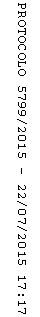 